Supplementary Materials.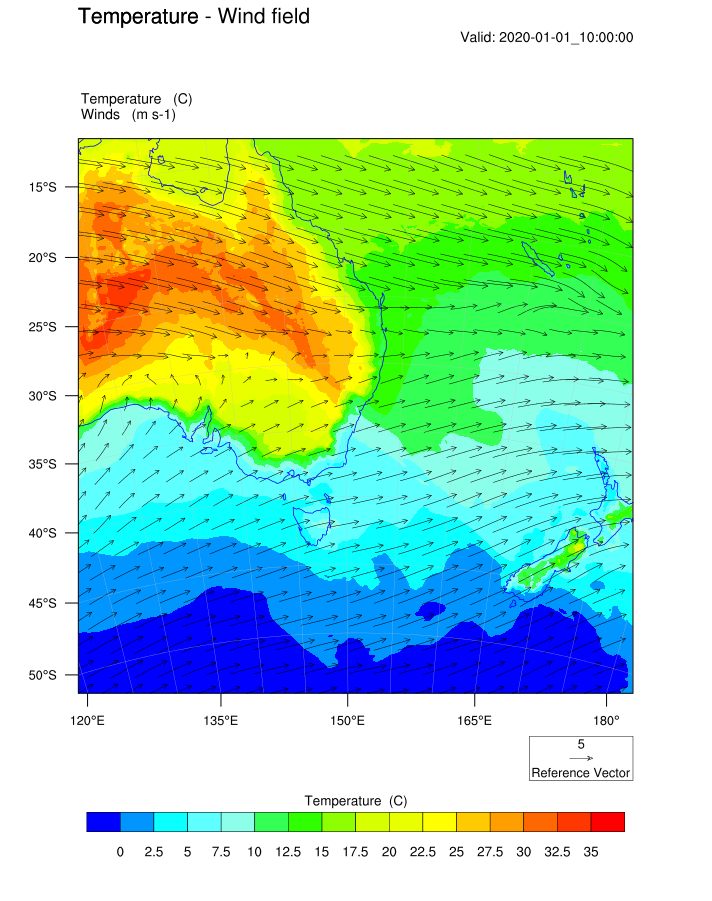 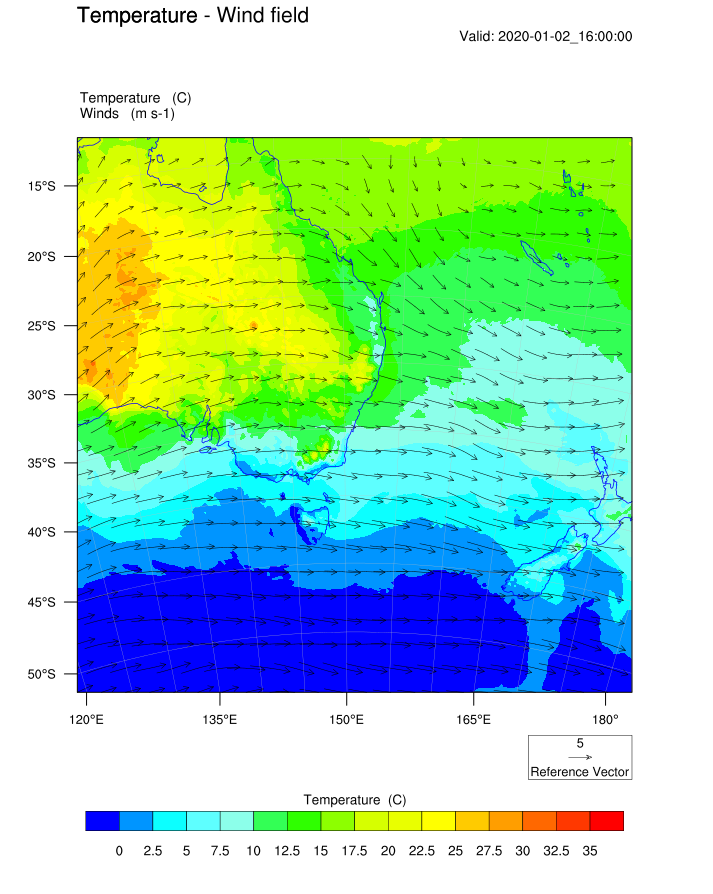                                                (a)                                                                                              (b)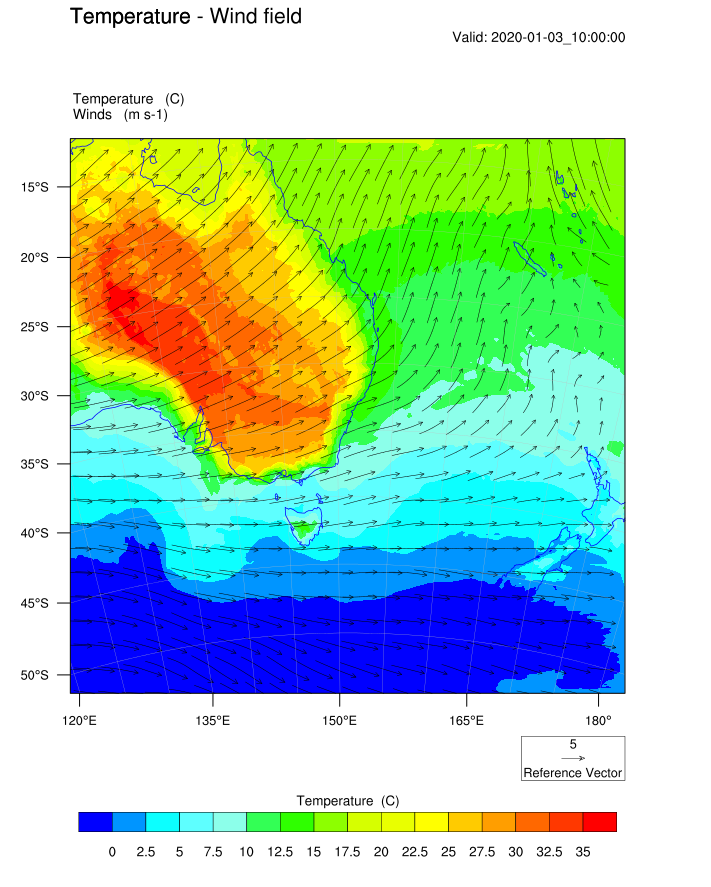 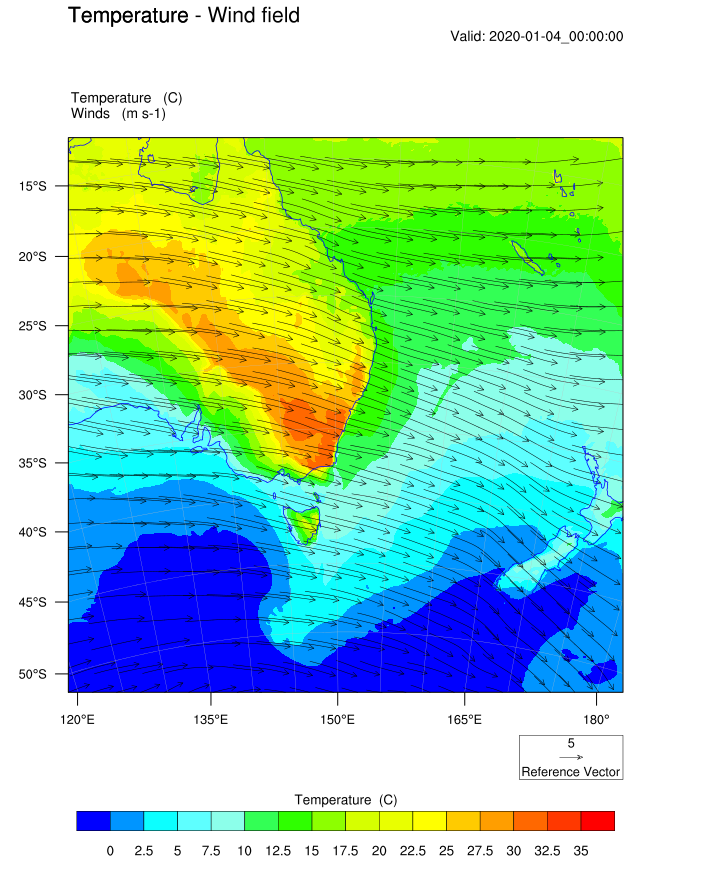                                            (c)                                                                                              (d)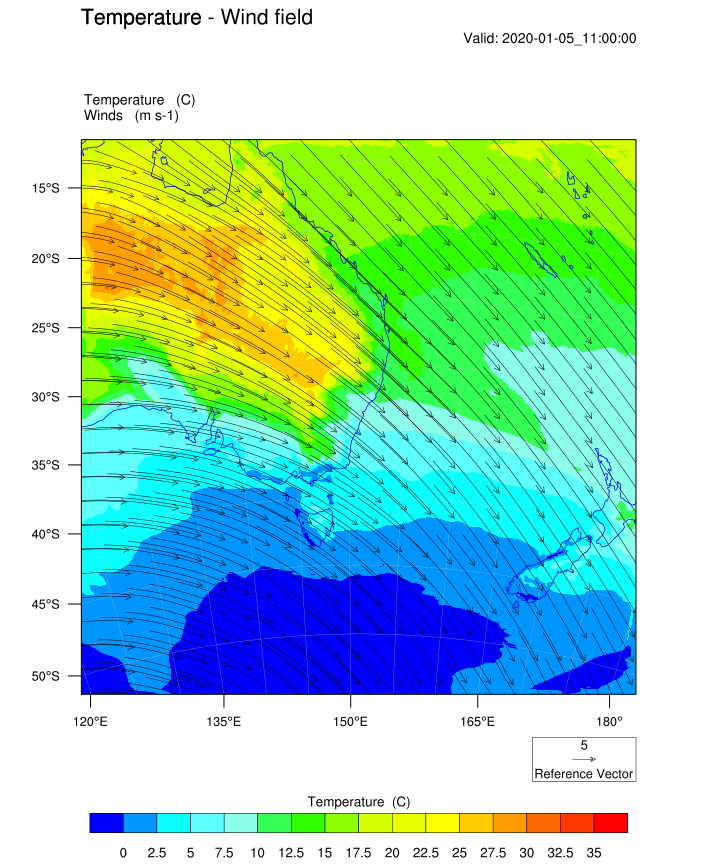 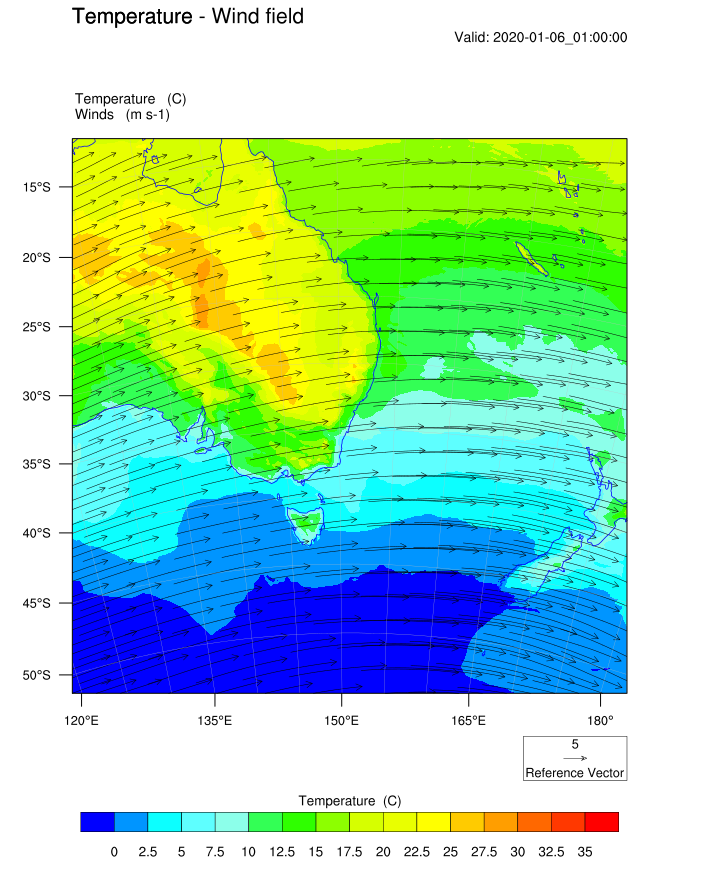                                                  (e)                                                                                                 (f)Figure S.1 - Predicted surface wind and temperature on (a) 1 January 2020 10:00 UTC and (b) 2 January 2020 16:00 (c) 3 January 2020 10:00 UTC (d) 4 January 0:00 UTC (e) 5 January 2020  11:00 UTC and (f) 6 January 2020 1:00 UTCFigure S.2 – Predicted AOD on 3/1/2020 01:00 UTC (a) as compared with AOD prediction from NCAR ACOM (Atmospheric Chemistry Observations & Modeling) model called WACCM (Whole Atmosphere Community Climate Model), at the same time (source: https://worldview.acom.ucar.edu/) (b) AOD as measured and value-added by MODIS combined Aqua/Terra satellite product (c). Wind field at 850mb height (d).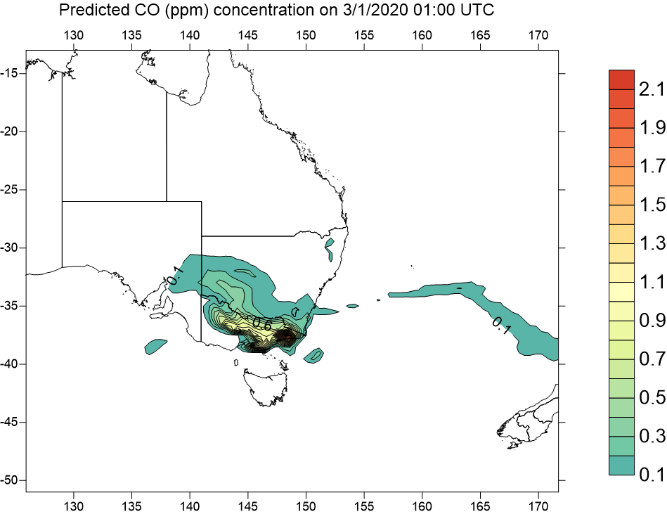 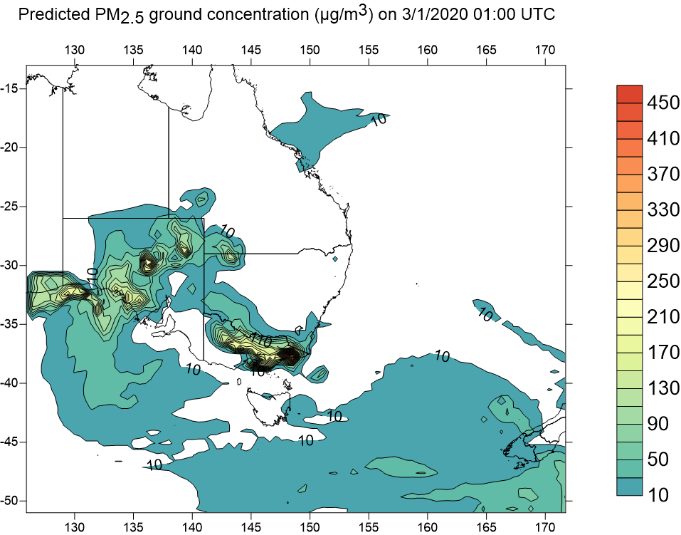                                 (a)                                                                            (b)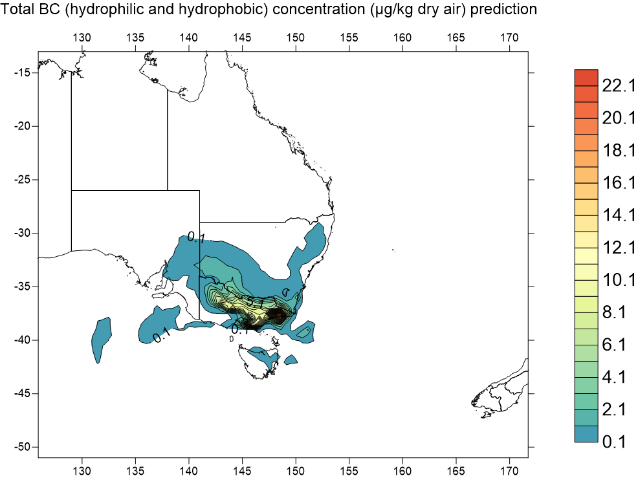 (c)Figure S.3 – Predicted concentration of CO, PM2.5, BC (hydrophilic and hydrophobic BC) on 3/1/2020 01:00 UTC. Dust storm also happened in Central Australia as evidence of high PM2.5 concentration occurred in South Australia near dust source in Lake Eyre Basin.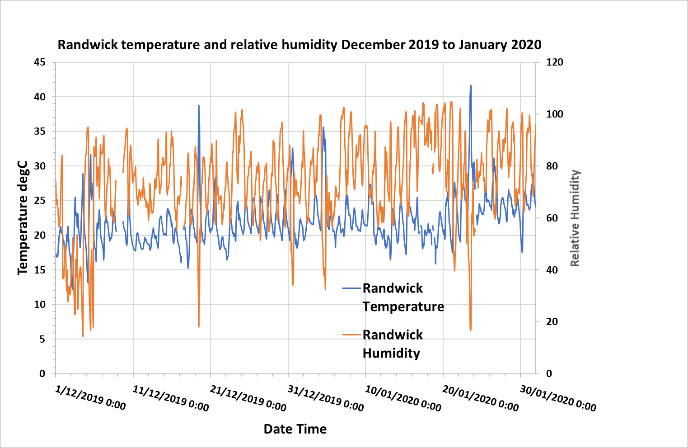 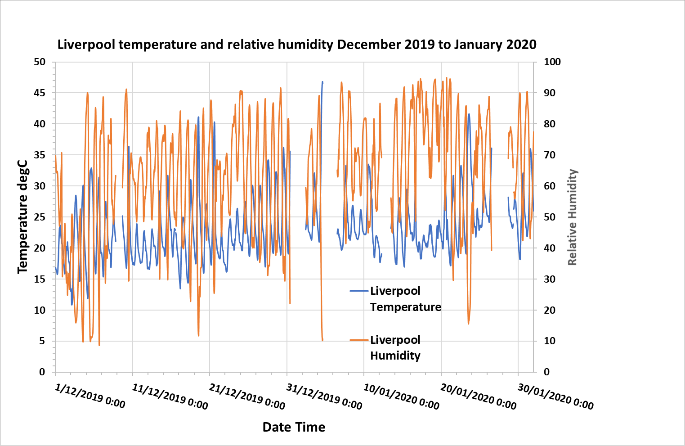 (a)                                                                                            (b)Figure S.4 – Temperature and relative humidity at Randwick and Liverpool.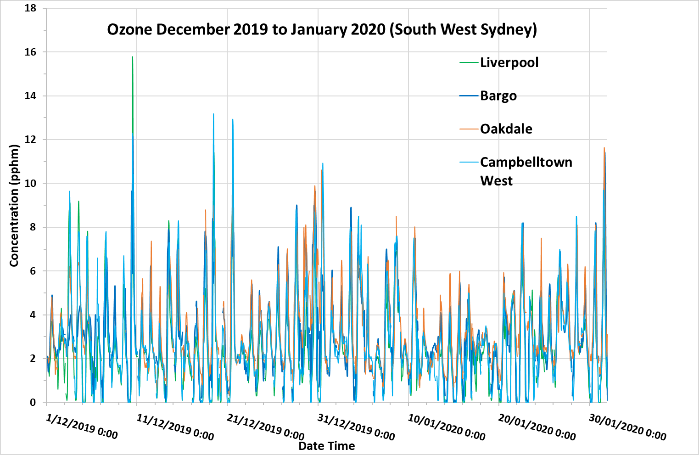 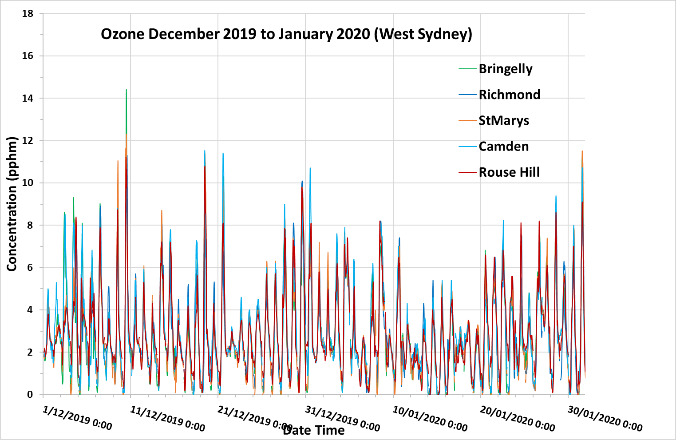                                                                                              (b)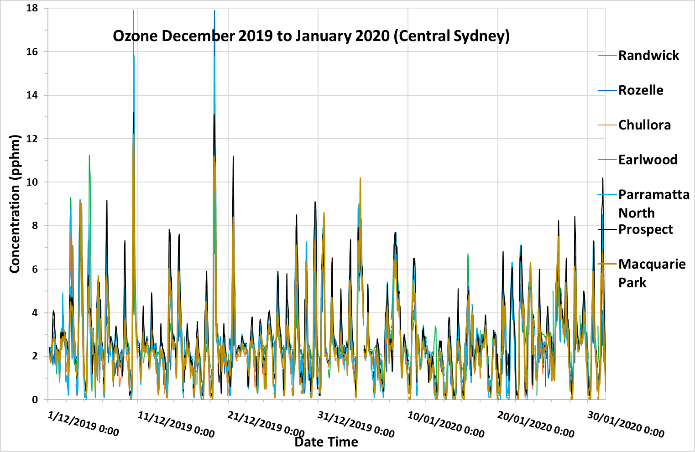 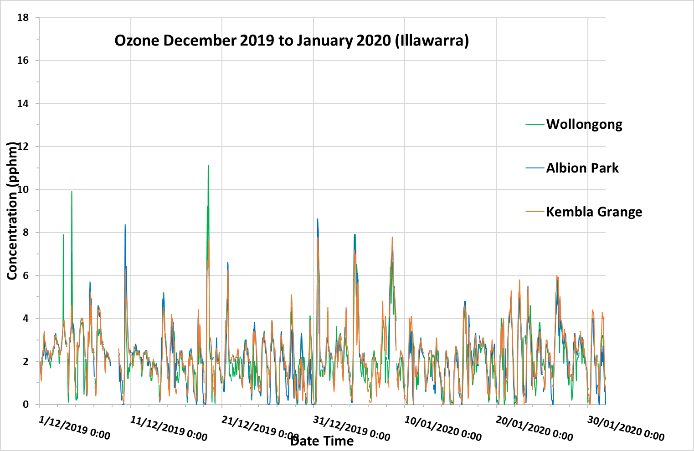                                             (c)                                                                                             (d)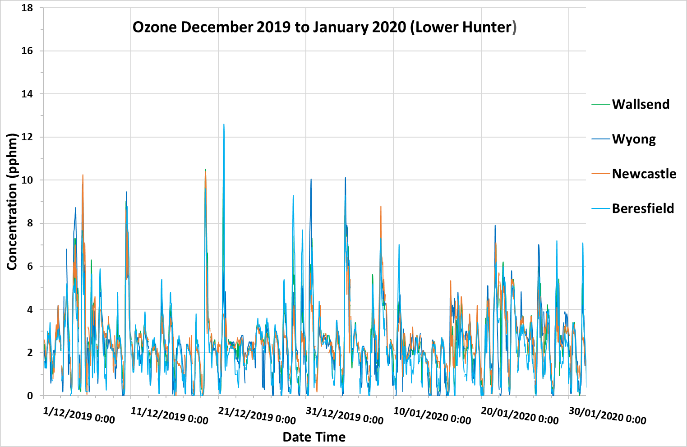 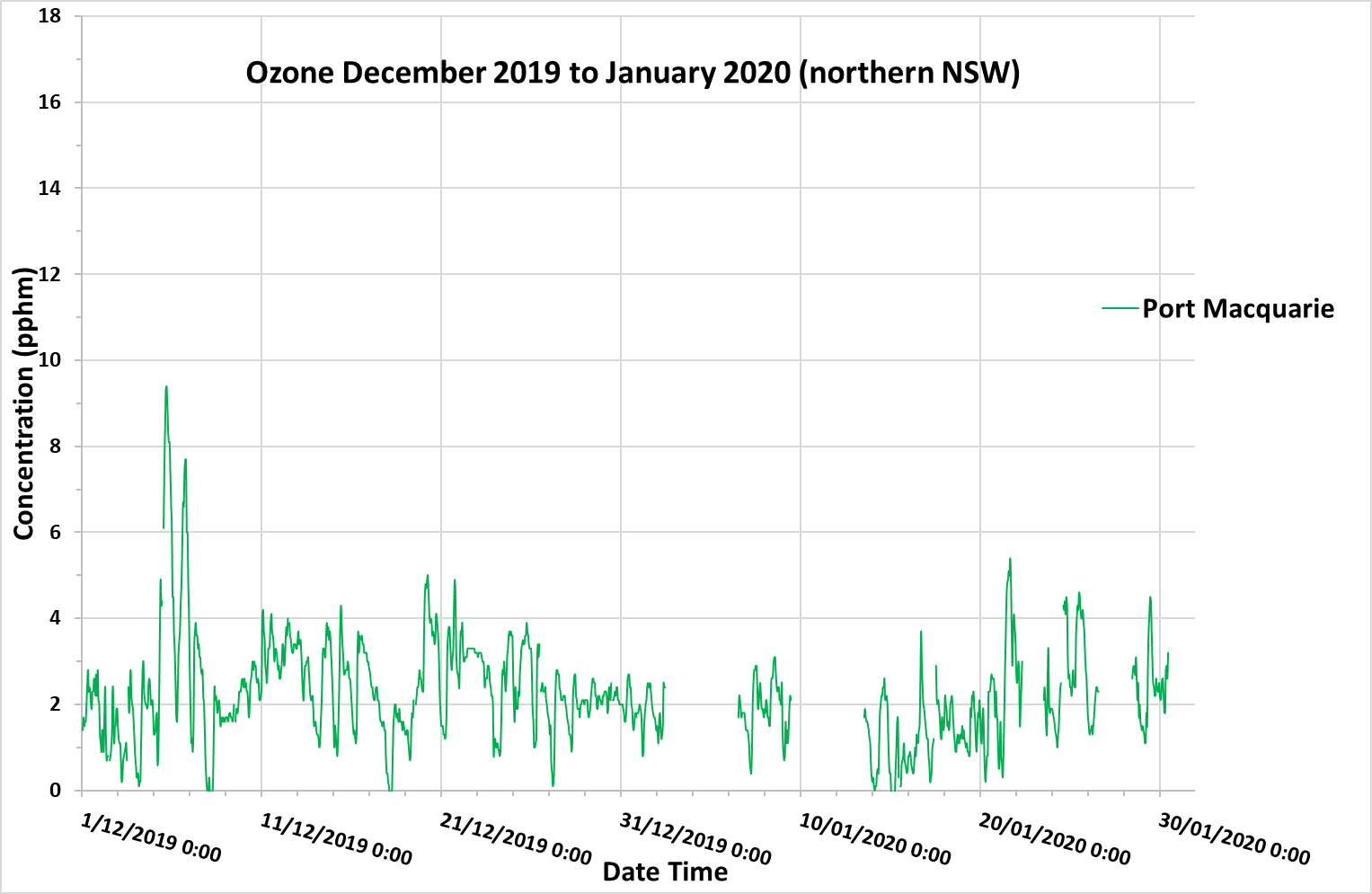                                           (e)                                                                                                  (f)Figure S.5 - Ozone concentration at sites in south west Sydney (a), west Sydney (b), central Sydney (c), Illawarra (d), Hunter (e) and northern NSW (f) from 1 December 2019 to 31 January 2020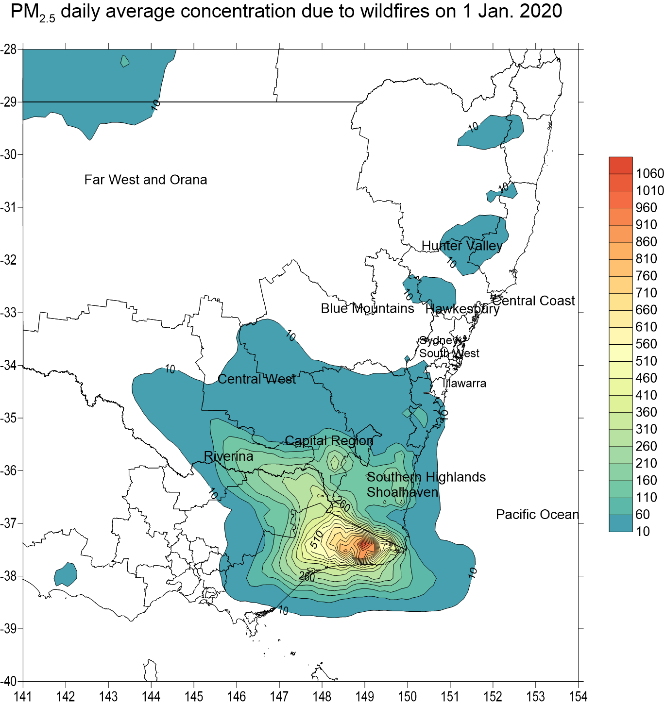 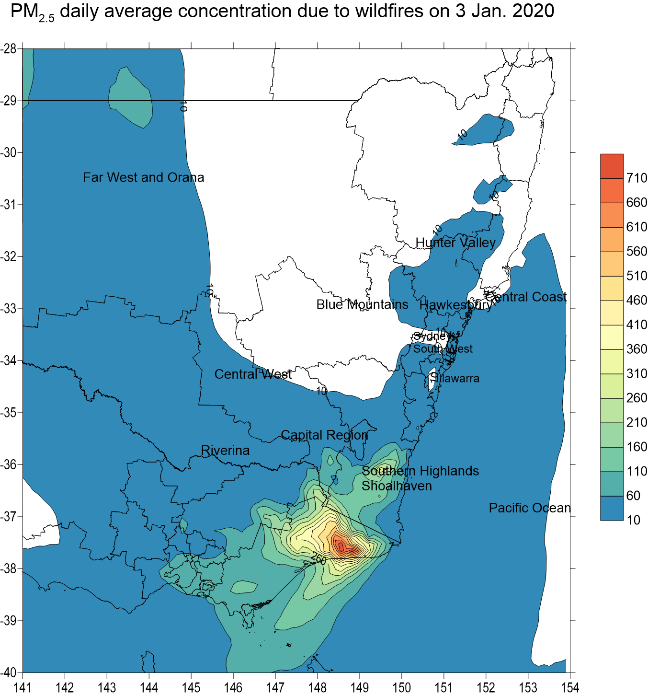 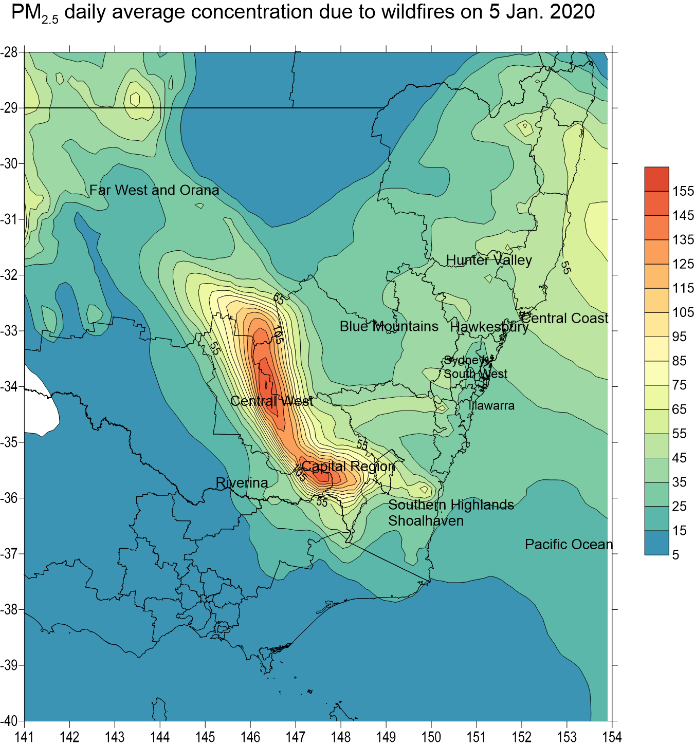 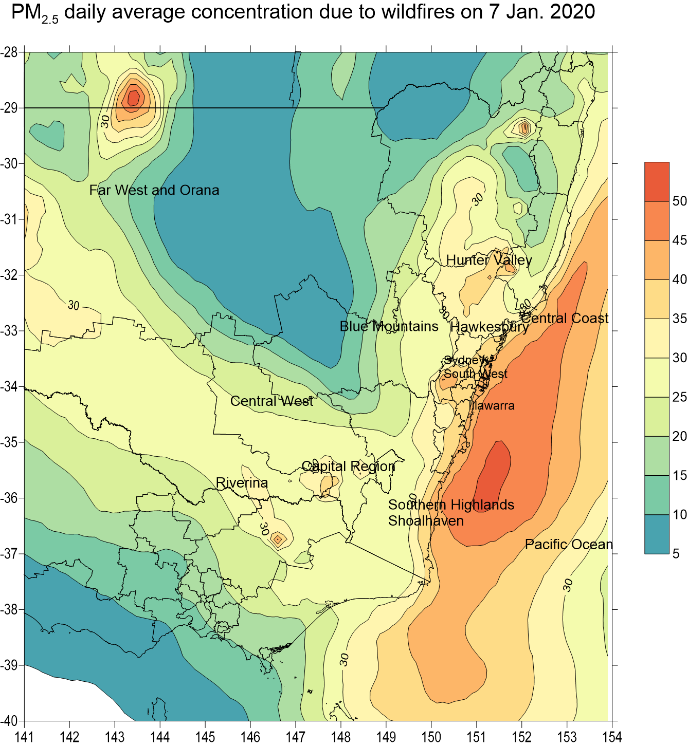 Figure S.6 – Predicted daily average PM2.5 across south eastern Australia due to wildfires for some selected days in January 2019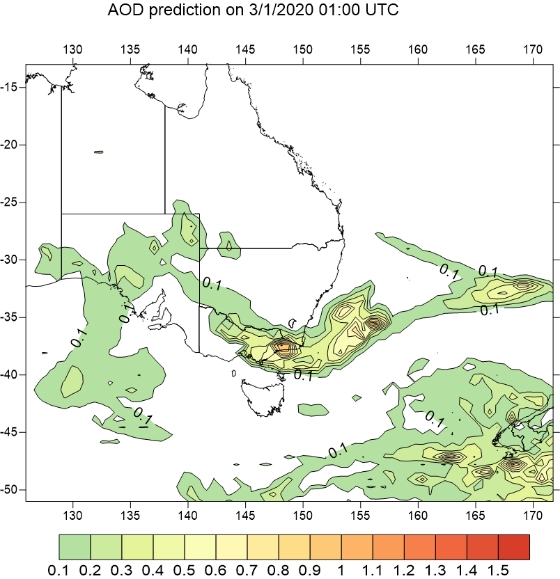                                   (a)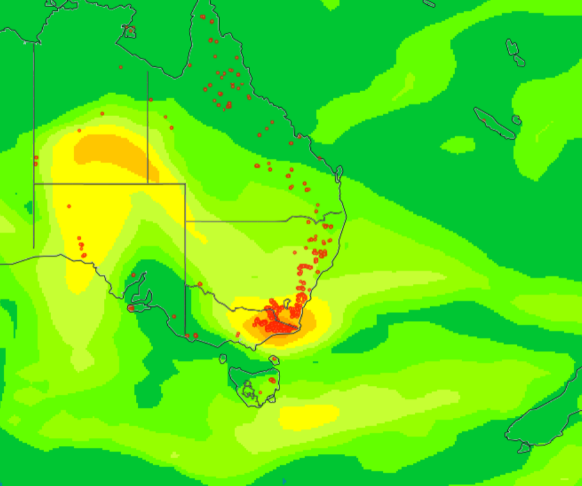 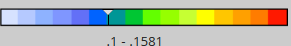                                     (b)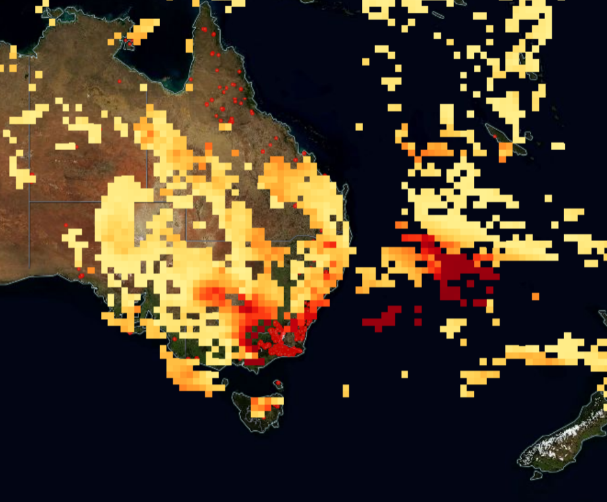 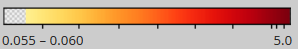                                      (c)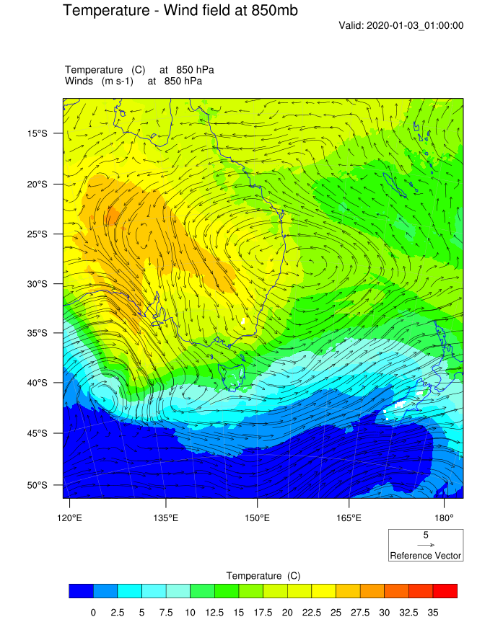                                   (d)